Resoluciones #078 - #085Resoluciones #078 - #085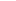 